Publicado en Madrid el 15/11/2018 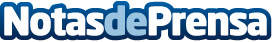 Teads y MMA Spain ponen en marcha jornadas sobre la adaptación de las campañas de vídeo para móvilResumen de la  Jornada #Innovation Meets Creativity – Cómo crear anuncios de vídeo para móvil, por Teads, MMA e ISDIDatos de contacto:Actitud de comunicacionNota de prensa publicada en: https://www.notasdeprensa.es/teads-y-mma-spain-ponen-en-marcha-jornadas Categorias: Telecomunicaciones Marketing E-Commerce http://www.notasdeprensa.es